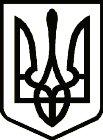 УКРАЇНАСРІБНЯНСЬКА СЕЛИЩНА РАДАЧЕРНІГІВСЬКОЇ ОБЛАСТІРІШЕННЯ(двадцять сьома сесія сьомого скликання)21 лютого 2020 року								смт. СрібнеПро звернення депутатів Срібнянської селищної ради сьомого скликання до Президента України, Кабінету Міністрів України щодо кодування каналів супутникового телебачення в УкраїніКеруючись частиною 2 статті 43 Закону України «Про місцеве самоврядування в Україні», селищна  рада вирішила:1. Підтримати звернення депутатів Срібнянської селищної ради сьомого скликання до Президента України, Кабінету Міністрів України щодо кодування каналів супутникового телебачення в Україні 2. Доручити секретарю селищної ради І. Мартинюк  надіслати його за належністю.Текст звернення додається.Секретар ради 						І. МАРТИНЮК